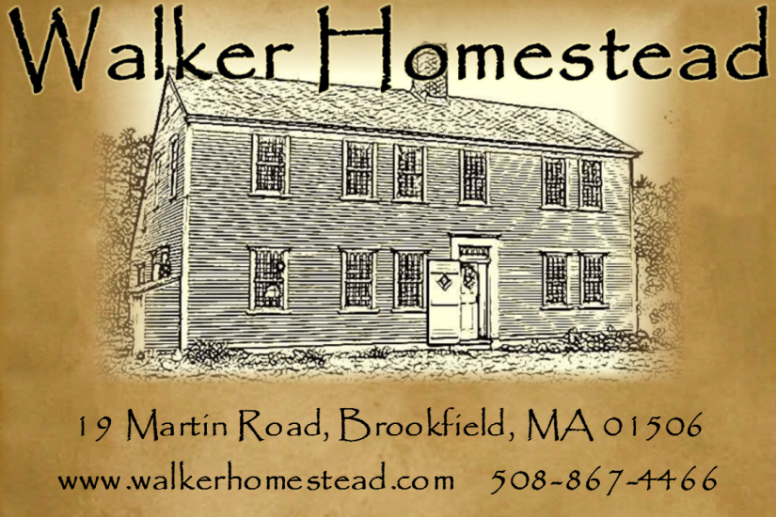 As part of our Celebration of Spring Open HouseWalker Homestead proudly offersWattles & Hedgerows Workshop with Marlo Paju of Hollow Oak Farm~Participants with learn the art of making wattle fencing and hedgerows with New Hampshire homesteader and jack-of-all-trades, Marlo Paju of Hollow Oak Farm. This abbreviated class allows students to learn the art of making hedgerows (a live fence) and wattle fencing (woven fence, typically of willow but other saplings can work) and take home a wattle trellis. Fee $25, bring your clippers or shears, workgloves and dress appropriately for the weather.Marlo Paju lives in New Hampshire in an 1800's farmhouse with her husband, two sons and other critters, where she farms 200 acres, raising Scottish Highland and other heritage breeds of cattle, pigs, Shetland sheep, chickens and geese. Having lived in Louisiana a good part of her life, she is full of anecdotes of her southern childhood. She was a docent at Kent House Plantation, one of the oldest standing structures in Louisiana, where she provided period appropriate food preparation and hearth cooking demonstrations. She is an experienced hand spinner, needle felter, gardener and farmer. Her soaps, lotions, maple syrup, pickles and preserves are highly sought after. She is a lover of all things early and useful, but most of all, a mother, farmer and antiques dealer.Date:		Saturday, May 2, 2015  	Place:		Walker Homestead, 19 Martin Road, Brookfield, MA  01506Cost:		$25 per person includes instruction and materials.Time:             10:00 a.m. OR 2:00 p.m., please specify which you prefer on applicationREGISTRATION FORMEvent:  Wattles & Hedgerows with Marlo Paju~		Saturday, May 2, 2015Specify time you prefer:10:00 a.m.  _________OR2:00 p.m.    _________Name:  ___________________________________________________________________Address:  _________________________________________________________________	     __________________________________________________________________Phone:  ____________________________________________________________________E-mail:  ____________________________________________________________________Event cost:  $25 payable to Walker Homestead at time of registration.(credit cards are accepted, use form below)	If paying by credit card:		Name on card:  __________________________________		Card Number:  ___________________________________  Expiration date:  _____________ 3 digit code on back:  ___________		Zip code from billing address:  _____________________Please mail this form, together with payment, to:		Walker Homestead		19 Martin Road		Brookfield, MA  01506Thank you!